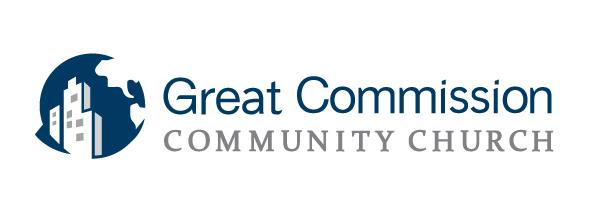 Benevolence Fund Application Form For I know the plans I have for you, declares the Lord, plans to prosper you and not to harm you, plans to give you hope and a future. (Jeremiah 29:11)
Thank you allowing the church the opportunity to serve you during this time of financial need.  Our priority is to help those members in our congregation who have exhausted all other options for aid and who are in urgent financial crisis.Name      					Date      Address:      Phone Number:      Email:      Are you currently employed? If so, where?      Please Explain Your Situation as well as other means of support you have exhausted:What Need Do You Have (check all that apply)FoodRentMortgage PaymentsUtilitiesMedical EmergenciesTravelOther (please explain)Amount Requested with Explanation $     .  If you are requesting a check to a third party vendor, please provide that information below as well.Vendor Name      Vendor Address      Vendor Note      Are you a member of Great Commission Community Church (GCCC)? yes   noAre you a regular attender (3-4xs/month) of GCCC yes  noDo you regularly give or tithe to GCCC? yes   noHow long have you attended GCCC?      